UFFICIO DEL GIUDICE DI PACE DI NOCERA INFERIORESezione PenaleIl Giudice Onorario di Pace avv. Consuelo AscoleseDISPONEIl rinvio dell’udienza del 07.05.2021 al giorno 13.10.2021Manda alla Cancelleria  affinchè il presente avviso venga affisso dinanzi l’aula di udienza ed affinchè vengano effettuate le comunicazioni di legge.Manda altresì al Consiglio dell’Ordine degli Avvocati per la pubblicazione sul sito.Nocera Inferiore, li 06.05.2021                            IL GIUDICE ONORARIO DI PACE								  (avv. Consuelo Ascolese)	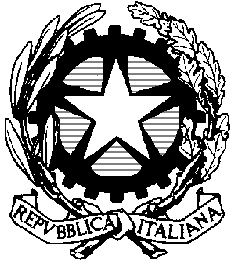 